LampiranKUESIONER AUDIO VISUAL TERHADAP MINAT BELAJAR SISWA PADA MATA PELAJARAN IPAMata Pelajaran 	: IPANama Siswa 	: .......................Semester	: .......................No. Induk Siswa 	: .......................Petunjuk PengisianJawablah pernyataan yang ada dengan memberi tanda ceklis (√) pada kolom yang disediakan. Anda akan melihat lima kolom dengan kode SS, S, KS, TS, STS. Keterangannya adalah :Keterangan 	NilaiSS	: Sangat Setuju	5S		: Setuju	4KS	: Kurang Setuju	3TS 	: Tidak Setuju	2STS	: Sangat Tidak Setuju	1Media Audio VisualMinat BelajarData Jawaban Responden Variabel Audio VisualData Jawaban Responden Variabel Minat BelajarHasil Perhitungan SPSS Jawaban RespondenHasil Uji Regresi Linear SederhanaHasil Uji DeterminanHasil Uji Validitas Audio VisualHasil Uji Reliabilitas Audio VisualHasil Uji Validitas Minat BelajarHasil Uji Reliabilitas Minat BelajarTabel r untuk df = 1 - 50Tabel Distribusi t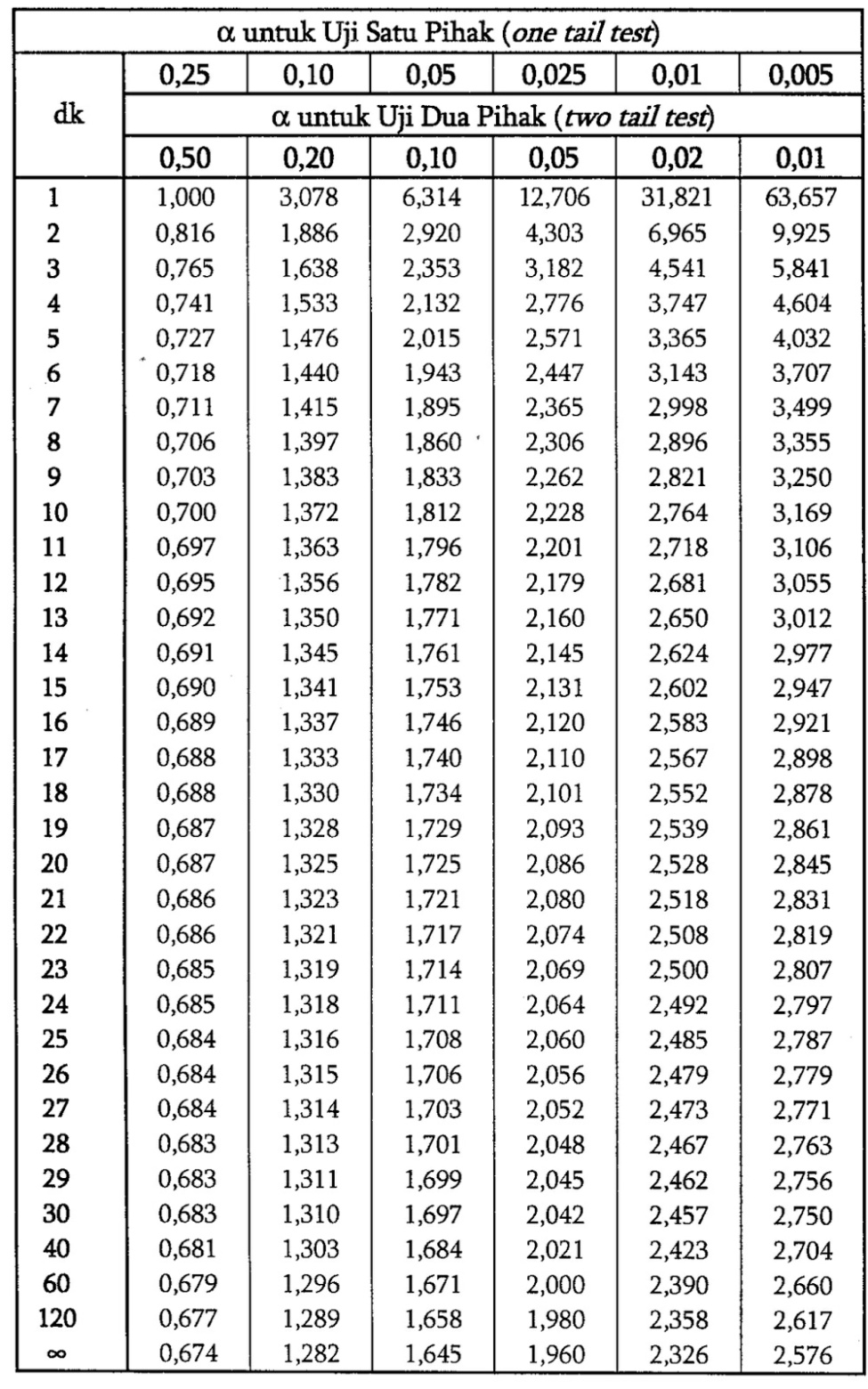 NoPernyataanJawabanJawabanJawabanJawabanJawabanNoPernyataanSSSKSTSSTSGambar1Media audio visual menggunakan gambar dapat menarik perhatian saya.2Melalui media audio visual, gambar dapat ditampilkan dengan jelas.3Audio visual pada gambar dapat mempermudah saya dalam memahami pelajaran IPA.Simbol4Media audio visual menggunakan simbol animasi bergerak5Tampilan pada media audio visual banyak menggunakan simbol berupa gambar/animasi.6Simbol menjadi petunjuk guru dalam menggunakan media audio visual.Garis7Media audio visual menggunakan diagram garis untuk mempermudah penampilan pada gambar.8Garis menjadi petunjuk guru dalam menggunakan media audio visual.9Melalui media audio visual garis dapat ditampilkan dengan baik.NoPernyataanJawabanJawabanJawabanJawabanJawabanNoPernyataanSSSKSTSSTSPerasaan Senang1Guru selalu menggunakan media audio visual agar saya lebih mudah mengingat pelajaran.2Guru merasa senang karena saya lebih mudah memahami pelajaran dengan menggunakan media audio visual.3Dalam pembelajaran, guru selalu menggunakan media audio visual untuk membuat pembelajaran lebih menyenangkan.Keterlibatan Siswa4Penggunaan media audio visual secara rutin membuat pembelajaran tersimpan dalam ingatan saya dalam waktu lama.5Media audio visual mampu membuat saya mengingat setiap pembelajaran.6Media audio visual dapat membantu saya memahami materi pembelajaran.Ketertarikan7Saya lebih tertarik belajar dengan menggunakan media audio visual.8Guru selalu menggunakan media audio visual untuk menarik minat saya dalam belajar.9Media audio visual menggunakan bahasa yang mudah dimengertiPerhatian Siswa10Penggunaan media audio visual membuat saya lebih mudah memahami pembelajaran.11Saya lebih tertarik dengan penggunaan media audio visual.12Saya lebih memperhatikan pembelajaran melalui media audio visual.No.PernyataanPernyataanPernyataanPernyataanPernyataanPernyataanPernyataanPernyataanPernyataanTotalNo.X1X2X3X4X5X6X7X8X9Total155555454543245445555542344444445538454445445439545454454439654444444437744444445437855555545443955455555443105443454443711444444444361245545555442135533444443614554334444361555554454542164554453433717445555554421854555555443195555554544320554554454412155444445540225544555454223554454454402455555554443255554444353926544454544392754444445438284554554444029555444445403055454555543No.PernyataanPernyataanPernyataanPernyataanPernyataanPernyataanPernyataanPernyataanPernyataanPernyataanPernyataanPernyataanTotalNo.Y1Y2Y3Y4Y5Y6Y7Y8Y9Y10Y11Y12Total144344445444448244534444444448354554544544554445554554445454555444445544452655444545555556755545455444454844544334344446944344544444347104444455544555311554554445455551244444344443446135544455554555614554554555454561544444444444448164554554554555617443344444444461844434444444447195454444434344820443443444455482144555555454556224444434454444823444445444434482444444544344448255544445544445226544544544544522754544444444450285455444445455329545544544444523044434444444447Pernyataan1Pernyataan1Pernyataan1Pernyataan1Pernyataan1Pernyataan1FrequencyPercentValid PercentCumulative PercentValidSetuju930,030,030,0ValidSangat Setuju2170,070,0100,0ValidTotal30100,0100,0Pernyataan2Pernyataan2Pernyataan2Pernyataan2Pernyataan2Pernyataan2FrequencyPercentValid PercentCumulative PercentValidSetuju1033,333,333,3ValidSangat Setuju2066,766,7100,0ValidTotal30100,0100,0Pernyataan3Pernyataan3Pernyataan3Pernyataan3Pernyataan3Pernyataan3FrequencyPercentValid PercentCumulative PercentValidKurang Setuju13,33,33,3ValidSetuju1756,756,760,0ValidSangat Setuju1240,040,0100,0ValidTotal30100,0100,0Pernyataan4Pernyataan4Pernyataan4Pernyataan4Pernyataan4Pernyataan4FrequencyPercentValid PercentCumulative PercentValidKurang Setuju310,010,010,0ValidSetuju1653,353,363,3ValidSangat Setuju1136,736,7100,0ValidTotal30100,0100,0Pernyataan5Pernyataan5Pernyataan5Pernyataan5Pernyataan5Pernyataan5FrequencyPercentValid PercentCumulative PercentValidKurang Setuju13,33,33,3ValidSetuju1446,746,750,0ValidSangat Setuju1550,050,0100,0ValidTotal30100,0100,0Pernyataan6Pernyataan6Pernyataan6Pernyataan6Pernyataan6Pernyataan6FrequencyPercentValid PercentCumulative PercentValidSetuju1756,756,756,7ValidSangat Setuju1343,343,3100,0ValidTotal30100,0100,0Pernyataan7Pernyataan7Pernyataan7Pernyataan7Pernyataan7Pernyataan7FrequencyPercentValid PercentCumulative PercentValidKurang Setuju13,33,33,3ValidSetuju1756,756,760,0ValidSangat Setuju1240,040,0100,0ValidTotal30100,0100,0Pernyataan8Pernyataan8Pernyataan8Pernyataan8Pernyataan8Pernyataan8FrequencyPercentValid PercentCumulative PercentValidKurang Setuju13,33,33,3ValidSetuju1446,746,750,0ValidSangat Setuju1550,050,0100,0ValidTotal30100,0100,0Pernyataan9Pernyataan9Pernyataan9Pernyataan9Pernyataan9Pernyataan9FrequencyPercentValid PercentCumulative PercentValidKurang Setuju13,33,33,3ValidSetuju2066,766,770,0ValidSangat Setuju930,030,0100,0ValidTotal30100,0100,0Pernyataan10Pernyataan10Pernyataan10Pernyataan10Pernyataan10Pernyataan10FrequencyPercentValid PercentCumulative PercentValidSetuju1756,756,756,7ValidSangat Setuju1343,343,3100,0ValidTotal30100,0100,0Pernyataan11Pernyataan11Pernyataan11Pernyataan11Pernyataan11Pernyataan11FrequencyPercentValid PercentCumulative PercentValidSetuju2170,070,070,0ValidSangat Setuju930,030,0100,0ValidTotal30100,0100,0Pernyataan12Pernyataan12Pernyataan12Pernyataan12Pernyataan12Pernyataan12FrequencyPercentValid PercentCumulative PercentValidKurang Setuju413,313,313,3ValidSetuju1550,050,063,3ValidSangat Setuju1136,736,7100,0ValidTotal30100,0100,0Pernyataan13Pernyataan13Pernyataan13Pernyataan13Pernyataan13Pernyataan13FrequencyPercentValid PercentCumulative PercentValidKurang Setuju413,313,313,3ValidSetuju1860,060,073,3ValidSangat Setuju826,726,7100,0ValidTotal30100,0100,0Pernyataan14Pernyataan14Pernyataan14Pernyataan14Pernyataan14Pernyataan14FrequencyPercentValid PercentCumulative PercentValidSetuju2583,383,383,3ValidSangat Setuju516,716,7100,0ValidTotal30100,0100,0Pernyataan15Pernyataan15Pernyataan15Pernyataan15Pernyataan15Pernyataan15FrequencyPercentValid PercentCumulative PercentValidKurang Setuju413,313,313,3ValidSetuju1653,353,366,7ValidSangat Setuju1033,333,3100,0ValidTotal30100,0100,0Pernyataan16Pernyataan16Pernyataan16Pernyataan16Pernyataan16Pernyataan16FrequencyPercentValid PercentCumulative PercentValidKurang Setuju13,33,33,3ValidSetuju2066,766,770,0ValidSangat Setuju930,030,0100,0ValidTotal30100,0100,0Pernyataan17Pernyataan17Pernyataan17Pernyataan17Pernyataan17Pernyataan17FrequencyPercentValid PercentCumulative PercentValidSetuju2066,766,766,7ValidSangat Setuju1033,333,3100,0ValidTotal30100,0100,0Pernyataan18Pernyataan18Pernyataan18Pernyataan18Pernyataan18Pernyataan18FrequencyPercentValid PercentCumulative PercentValidKurang Setuju310,010,010,0ValidSetuju1963,363,373,3ValidSangat Setuju826,726,7100,0ValidTotal30100,0100,0Pernyataan19Pernyataan19Pernyataan19Pernyataan19Pernyataan19Pernyataan19FrequencyPercentValid PercentCumulative PercentValidSetuju2686,786,786,7ValidSangat Setuju413,313,3100,0ValidTotal30100,0100,0Pernyataan20Pernyataan20Pernyataan20Pernyataan20Pernyataan20Pernyataan20FrequencyPercentValid PercentCumulative PercentValidKurang Setuju310,010,010,0ValidSetuju1963,363,373,3ValidSangat Setuju826,726,7100,0ValidTotal30100,0100,0Pernyataan21Pernyataan21Pernyataan21Pernyataan21Pernyataan21Pernyataan21FrequencyPercentValid PercentCumulative PercentValidKurang Setuju13,33,33,3ValidSetuju2066,766,770,0ValidSangat Setuju930,030,0100,0ValidTotal30100,0100,0CoefficientsaCoefficientsaCoefficientsaCoefficientsaCoefficientsaCoefficientsaCoefficientsaModelModelUnstandardized CoefficientsUnstandardized CoefficientsStandardized CoefficientstSig.ModelModelBStd. ErrorBetatSig.1(Constant)101,9115,07820,071,0001Audio Visual-1,278,127-,886-10,085,000a. Dependent Variable: Minat Belajara. Dependent Variable: Minat Belajara. Dependent Variable: Minat Belajara. Dependent Variable: Minat Belajara. Dependent Variable: Minat Belajara. Dependent Variable: Minat Belajara. Dependent Variable: Minat BelajarModel SummaryModel SummaryModel SummaryModel SummaryModel SummaryModelRR SquareAdjusted R SquareStd. Error of the Estimate1,886a,784,7761,69991a. Predictors: (Constant), Audio Visuala. Predictors: (Constant), Audio Visuala. Predictors: (Constant), Audio Visuala. Predictors: (Constant), Audio Visuala. Predictors: (Constant), Audio VisualCorrelationsCorrelationsCorrelationsAudio VisualPernyataan1Pearson Correlation,757*Pernyataan1Sig. (2-tailed),011Pernyataan1N10Pernyataan2Pearson Correlation,766**Pernyataan2Sig. (2-tailed),010Pernyataan2N10Pernyataan3Pearson Correlation,811**Pernyataan3Sig. (2-tailed),004Pernyataan3N10Pernyataan4Pearson Correlation,829**Pernyataan4Sig. (2-tailed),003Pernyataan4N10Pernyataan5Pearson Correlation,766**Pernyataan5Sig. (2-tailed),010Pernyataan5N10Pernyataan6Pearson Correlation,829**Pernyataan6Sig. (2-tailed),003Pernyataan6N10Pernyataan7Pearson Correlation,877**Pernyataan7Sig. (2-tailed),001Pernyataan7N10Pernyataan8Pearson Correlation,676*Pernyataan8Sig. (2-tailed),032Pernyataan8N10Pernyataan9Pearson Correlation,769**Pernyataan9Sig. (2-tailed),009Pernyataan9N10Audio VisualPearson Correlation1Audio VisualSig. (2-tailed)Audio VisualN10*. Correlation is significant at the 0.05 level (2-tailed).*. Correlation is significant at the 0.05 level (2-tailed).*. Correlation is significant at the 0.05 level (2-tailed).**. Correlation is significant at the 0.01 level (2-tailed).**. Correlation is significant at the 0.01 level (2-tailed).**. Correlation is significant at the 0.01 level (2-tailed).Reliability StatisticsReliability StatisticsCronbach's AlphaN of Items,9229CorrelationsCorrelationsCorrelationsCorrelationsMinat BelajarPernyataan10Pearson Correlation,821**Pernyataan10Sig. (2-tailed),004Pernyataan10N10Pernyataan11Pearson Correlation,792**Pernyataan11Sig. (2-tailed),006Pernyataan11N10Pernyataan12Pearson Correlation,785**Pernyataan12Sig. (2-tailed),007Pernyataan12N10Pernyataan13Pearson Correlation,777**Pernyataan13Sig. (2-tailed),008Pernyataan13N10Pernyataan14Pearson Correlation,697*Pernyataan14Sig. (2-tailed),025Pernyataan14N10Pernyataan15Pearson Correlation,776**Pernyataan15Sig. (2-tailed),008Pernyataan15N10Pernyataan16Pearson Correlation,635*Pernyataan16Sig. (2-tailed),049Pernyataan16N10Pernyataan17Pearson Correlation,741*Pernyataan17Sig. (2-tailed),014Pernyataan17N10Pernyataan18Pearson Correlation,763*Pernyataan18Sig. (2-tailed),010Pernyataan18N10Pernyataan19Pearson Correlation,769**Pernyataan19Sig. (2-tailed),009Pernyataan19N10Pernyataan20Pearson Correlation,773**Pernyataan20Sig. (2-tailed),009Pernyataan20N10Pernyataan21Pearson Correlation,729*Pernyataan21Sig. (2-tailed),017Pernyataan21N10Minat BelajarPearson Correlation1Minat BelajarSig. (2-tailed)Minat BelajarN10*. Correlation is significant at the 0.05 level (2-tailed).*. Correlation is significant at the 0.05 level (2-tailed).*. Correlation is significant at the 0.05 level (2-tailed).*. Correlation is significant at the 0.05 level (2-tailed).**. Correlation is significant at the 0.01 level (2-tailed).**. Correlation is significant at the 0.01 level (2-tailed).**. Correlation is significant at the 0.01 level (2-tailed).**. Correlation is significant at the 0.01 level (2-tailed).Reliability StatisticsReliability StatisticsCronbach's AlphaN of Items,95012df = (N-2)Tingkat signifikansi untuk uji satu arahTingkat signifikansi untuk uji satu arahTingkat signifikansi untuk uji satu arahTingkat signifikansi untuk uji satu arahTingkat signifikansi untuk uji satu arahdf = (N-2)0.050.0250.010.0050.0005df = (N-2)Tingkat signifikansi untuk uji dua arahTingkat signifikansi untuk uji dua arahTingkat signifikansi untuk uji dua arahTingkat signifikansi untuk uji dua arahTingkat signifikansi untuk uji dua arahdf = (N-2)0.10.050.020.010.00110.98770.99690.99950.99991.000020.90000.95000.98000.99000.999030.80540.87830.93430.95870.991140.72930.81140.88220.91720.974150.66940.75450.83290.87450.950960.62150.70670.78870.83430.924970.58220.66640.74980.79770.898380.54940.63190.71550.76460.872190.52140.60210.68510.73480.8470100.49730.57600.65810.70790.8233110.47620.55290.63390.68350.8010120.45750.53240.61200.66140.7800130.44090.51400.59230.64110.7604140.42590.49730.57420.62260.7419150.41240.48210.55770.60550.7247160.40000.46830.54250.58970.7084170.38870.45550.52850.57510.6932180.37830.44380.51550.56140.6788190.36870.43290.50340.54870.6652200.35980.42270.49210.53680.6524210.35150.41320.48150.52560.6402220.34380.40440.47160.51510.6287230.33650.39610.46220.50520.6178240.32970.38820.45340.49580.6074250.32330.38090.44510.48690.5974260.31720.37390.43720.47850.5880270.31150.36730.42970.47050.5790280.30610.36100.42260.46290.5703290.30090.35500.41580.45560.5620300.29600.34940.40930.44870.5541310.29130.34400.40320.44210.5465320.28690.33880.39720.43570.5392330.28260.33380.39160.42960.5322340.27850.32910.38620.42380.5254350.27460.32460.38100.41820.5189360.27090.32020.37600.41280.5126370.26730.31600.37120.40760.5066380.26380.31200.36650.40260.5007390.26050.30810.36210.39780.4950400.25730.30440.35780.39320.4896410.25420.30080.35360.38870.4843420.25120.29730.34960.38430.4791430.24830.29400.34570.38010.4742440.24550.29070.34200.37610.4694450.24290.28760.33840.37210.4647460.24030.28450.33480.36830.4601470.23770.28160.33140.36460.4557480.23530.27870.32810.36100.4514490.23290.27590.32490.35750.4473500.23060.27320.32180.35420.4432